To complete this form electronically, please download and save a blank copy to your computer. Open the saved copy and complete each line. Save again. Begin typing your report on the next pages. Save and Send. 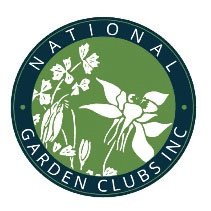 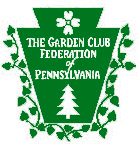 Pennsylvania GCFP / CAR-SGC / NGC Award Application Cover SheetState Award Number:	___		State Award Name: ___NGC Award Number: ___		NGC Award Name: ___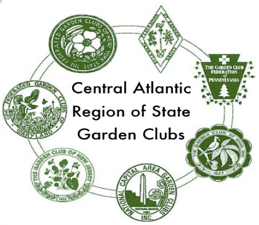 CAR-SGC Award Number: ___		CAR-SGC Award Name: ___Name of Group/Club/Individual Applying for Award: ___If club, current number of members: ___    	Award Size Group: ___ S   ___M    ___L 	___X-LIf state (GCFP), number of clubs: 108		Award Size Group: ___ S   ___ M   ___ L	Contact Name: __		GCFP District: __Email: __                         					Phone: __				Address: __City: __			State: __	Zip: __Region:	Central Atlantic 	    State: Garden Club Federation of Pennsylvania (GCFP) 	# Members: 4,700State Awards Chair: Sheri Lowry				Email:	gcfpawardsslowry@gmail.com				Phone:   814-243-3456	Address:  334 Gardner Street	Johnstown, PA 15905-2328Is this project _______ 	New    OR	 _____	Continuing from previous work? Beginning date: ___	Expected completion date:  ___   OR ______Ongoing Attach completed application. Unless noted in specific award description, all applications are limited to 3 single-sided pages. (Plus, this cover sheet.) No report covers, notebooks, etc. allowed. Follow descriptors on Scoring Sheet/Rubric to prepare an accurate, complete report.All applications are to be submitted electronically unless otherwise noted in the award description. Send to the State Awards Chair by the requested due date. Only NGC awards submitted through State Chairmen will be accepted. MAE-4 Club Newsletter Publication Awards – send to Joyce Peterson, requires hardcopy applicationClub Yearbook Awards – send to Iris Cisarik, requires hardcopy applicationPublicity Press Book Awards – send to Georgieann Dettinburn, requires hardcopy applicationMAE-1 Special Publications and MAE-3 Digital Media – send to Sheri Lowry requires hardcopy applicationsAll Other GCFP, CAR-SGC and NGC Awards – send to Sheri Lowry, requires Email applications+++Use Award Application for Flower Show (FS) Awards – send to Deb Stumpf, requires hardcopy applicationUse FS Schedule Award Application – send to Charlotte Chrissey, requires hardcopy applicationUse Other Application for Smokey Bear/Woodsy Owl (SBWO) Poster Contest – Paula Mohler, requires hardcopy applicationUse Other Application for other Youth Contests (Poetry, Sculpture) – to Chris Hawthorne, requires hardcopy application*NOTE: The State Awards Chair reserves the right to amend the Award # or Name, Size Categories on this form and/or forward worthy applications to the most appropriate NGC or CAR Award, as necessary.Pages 1-3